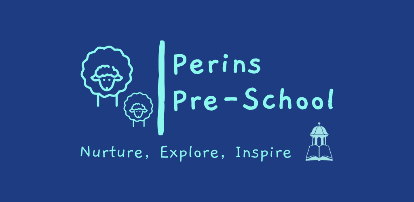 Childs Details	Child’s full name:			Boy  [  ]	  	Girl Gender  [  ]  	Unknown  [  ]	Known as:	Date of Birth:First Language:	Other Languages:Parent / Guardian DetailsFull Name:						Full Name:Salutation;						Salutation.Address:						Address:Home Tel:						Home Tel:Work Tel:						Work Tel:Mobile No:						Mobile No:Email Address:						Email Address:Start DatesWhere did you hear about us?DaysMorning08.00 – 13.00Afternoon13.00 – 18.00Full Day08.00 – 18.00MondayTuesdayWednesdayThursdayFriday